Parents’ Guide for Booking Appointments

Browse to https://bedlingtonwestend.schoolcloud.co.uk/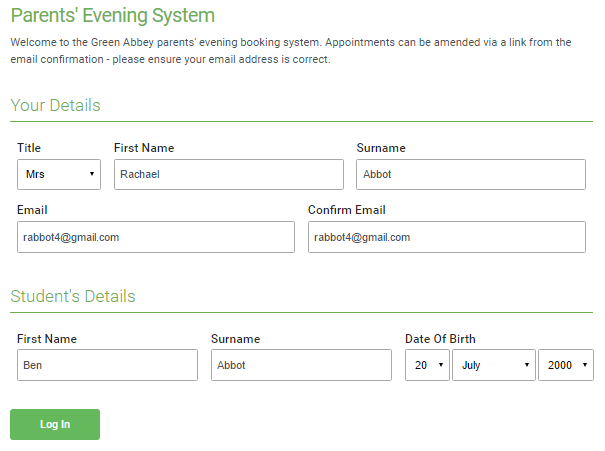 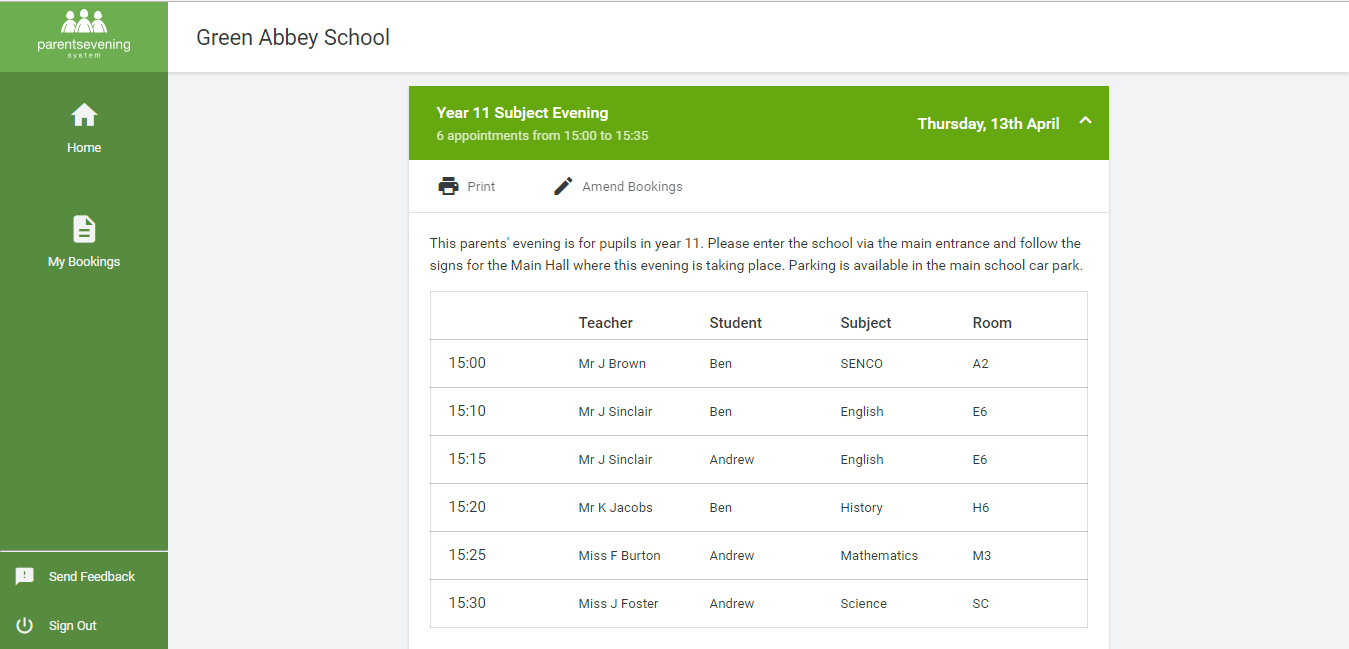 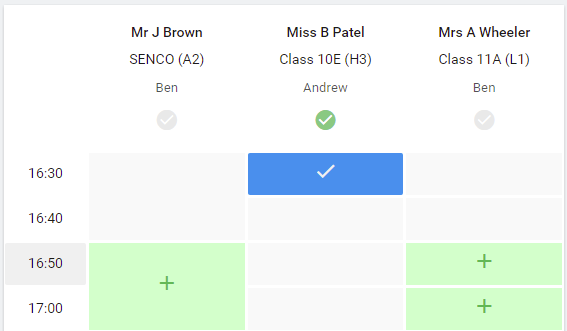 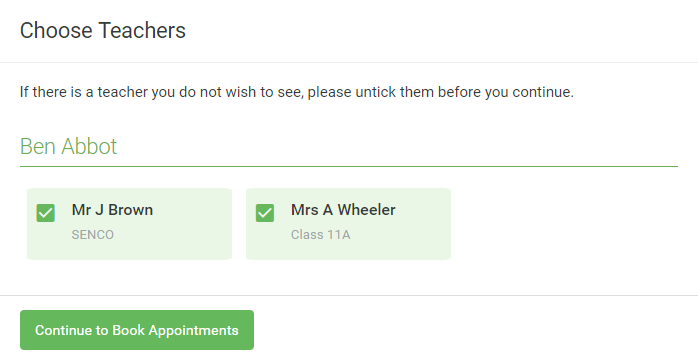 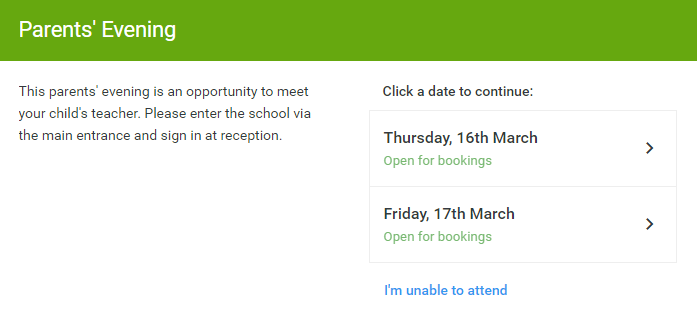 